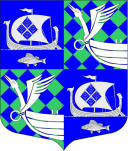 Администрация     МО «Приморское городское  поселение»                                                                  Выборгского района Ленинградской области                     РАСПОРЯЖЕНИЕот 25.04.2019 г.                                                                                                    № 92-рО завершении отопительного                                                                                                                 сезона 2018-2019 г.г. на территории                                                                                                                                       МО «Приморское городское поселение»                   Руководствуясь Правилами подготовки и проведения отопительного сезона в Ленинградской области, утвержденными постановлением Правительства Ленинградской области от 19 июня 2008 года № 177, распоряжением администрации МО «Выборгский район» Ленинградской области от 23 апреля 2019 года № 277-р, в связи с установлением положительной температуры наружного воздуха, с даты выхода данного распоряжения, 1. Рекомендовать руководителям теплоснабжающих организаций муниципального образования «Приморское городское поселение»: 1.1. При температуре наружного воздуха выше +8°С в течение пяти суток или прогнозе о резком повышении температуры наружного воздуха объявить  о прекращении регулярного отопления и перехода к периодическому протапливанию, при котором допускается ограниченный отпуск тепла. 1.2. При среднесуточной температуре наружного воздуха выше +10°С и выше в течении 3-х суток объявить о завершении отопительного сезона.2. Рекомендовать руководителям теплоснабжающих организаций, осуществляющих производство, транспортировку и отпуск тепловой энергии для отопления и горячего водоснабжения потребителей независимо от организационно-правовой формы: 2.1. С получением официального указания на изменение режима коммунального теплоснабжения, уведомить потребителей коммунальных услуг и ограничить подачу тепловой энергии для отопления жилищного фонда и объектов социальной сферы;2.2. Начать отключение от тепловых сетей зданий различного назначения и жилищного фонда; отключение детских, школьных и лечебных учреждений осуществить в последнюю очередь;2.3. Перевести системы горячего водоснабжения на летний режим работы оборудования.2.4. Уведомить нанимателей, арендаторов, собственников жилых и нежилых помещений об окончании централизованного отопления.3. При понижении среднесуточной температуры наружного воздуха ниже +8°С в течении 3-х суток возобновить периодическое протапливание жилищного фонда и объектов социальной сферы.4. Настоящее распоряжение опубликовать в газете «Выборг», на официальном сайте муниципального образования «Приморское городское поселение».5. Контроль за исполнением распоряжения оставляю за собой.И.о. главы администрации                                                                    С.В. СлобожанюкРазослано: дело-2,  прокуратура, газета «Выборг», администрация МО «Выборгский район», ОАО «Выборгтеплоэнерго», ЖСК 26-3 г. Выборг, ООО «ПЕТЕРБУРГТЕПЛОЭНЕРГО»